Vocabulary: Modeling One-Step Equations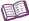 VocabularyEquation – a mathematical sentence that states that two expressions are equal.Solution – one or more values that make the equation true.For example, the solution of the equation 3x + 4 = 7 is x = 1 because when x = 1, the equation is true: 3 • 1 + 4 = 7.Zero pair – two numbers whose sum is zero.For example, 3 and –3 are a zero pair because 3 + (–3) = 0.